Section 9.1: Surface Area of Prisms Homework Day 2Find the surface area.9.1 Homework Day 2:1.) Find surface area.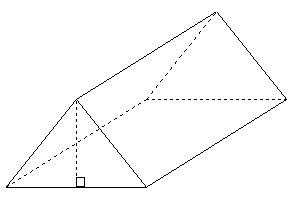 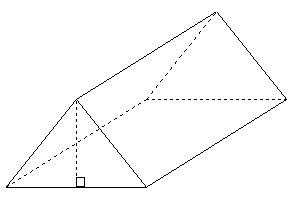 2.) Find surface area.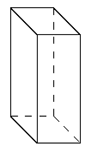 3.) Find surface area.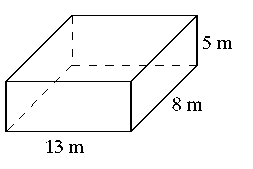 4.) Find surface area.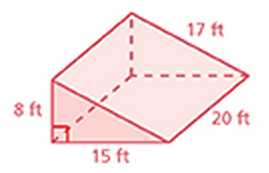 5.)  One can of frosting covers about 280 square inches.  Is one can of frosting enough to frost the cake?  Show your math and explain your reasoning.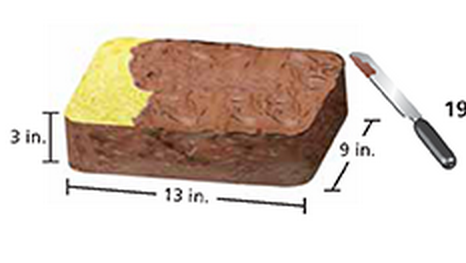 6.) Find surface area.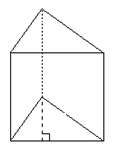 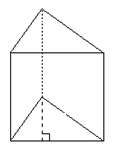 7.) The outsides of purple traps are coated with glue to catch emerald ash borers.  You make your own trap in the shape of a rectangular prism with an open top and bottom.  What is the surface area that you need to coat with glue? 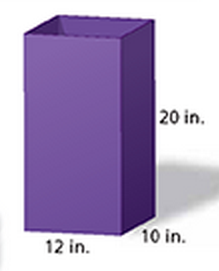 7.) The outsides of purple traps are coated with glue to catch emerald ash borers.  You make your own trap in the shape of a rectangular prism with an open top and bottom.  What is the surface area that you need to coat with glue? 1.) 261 in22.) 712 in23.) 418 m24.) 920 ft25.)  Yes: SA = 249 in2  (Don’t frost the bottom!)6.) 221 in27.) 880 in2